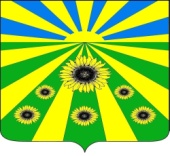 ПОСТАНОВЛЕНИЕАДМИНИСТРАЦИИ РАССВЕТОВСКОГО СЕЛЬСКОГО ПОСЕЛЕНИЯ СТАРОМИНСКОГО РАЙОНАот 06.02.2019                                                                                                        № 5                                                          п. РассветОб утверждении Положения о порядке учета и ведения реестра зеленых насаждений на территории Рассветовского сельского поселения Староминского районаВ целях улучшения экологической ситуации на территории Рассветовского сельского поселения Староминского района, повышения ответственности за сохранность зеленых насаждений, регламентации основных вопросов ведения зеленого хозяйства, руководствуясь статьей 14 Федерального закона от 6 октября 2003 года № 131-ФЗ «Об общих принципах организации местного самоуправления в Российской Федерации», Уставом Рассветовского сельского поселения, п о с т о н а в л я ю:1. Утвердить Положение о порядке учета и ведения реестра зеленых насаждений на территории Рассветовского сельского поселения Староминского района согласно приложению №1.2. Утвердить состав комиссии по обследованию зеленых насаждений согласно приложению №23. Утвердить форму  Информационной карты зеленых насаждений Рассветовского сельское поселение согласно приложению № 3.4. Утвердить форму Сводного реестра зеленых насаждений в населенных пунктах Рассветовского сельское поселение согласно приложению № 4.5. Контроль за исполнением настоящего постановления оставляю за собой. 6. Постановление вступает в силу после  официального обнародования. Глава Рассветовского сельского поселения Староминского района                                                                   А.В.ДемченкоПРИЛОЖЕНИЕ №1УТВЕРЖДЕНОпостановлением администрацииРассветовского сельского поселенияСтароминского районаот _____________ года №___ПОЛОЖЕНИЕ О ПОРЯДКЕУЧЕТА  И ВЕДЕНИЯ РЕЕСТРА ЗЕЛЕНЫХ НАСАЖДЕНИЙНА ТЕРРИОРИИ РАССВЕТОВСКОГО СЕЛЬСКОГО ПОСЕЛЕНИЯ СТАРОМИНСКОГО РАЙОНАОБЩИЕ ПОЛОЖЕНИЯ.1.1 Настоящим Положением устанавливается порядок учета  зелѐных насаждений на территории Рассветовского сельского поселения, порядок ведения реестра зеленых насаждений, занесения результатов инвентаризации зелѐных насаждений в данный реестр.1.2 Реестр зеленых насаждений на территории Рассветовского сельского поселения (далее -Реестр зеленых насаждений) -это совокупность сведений о зеленых насаждениях, находящихся на территории Рассветовского сельского поселения и не входящих в земли государственного лесного фонда Российской Федерации; представляет собой свод данных о типах, видовом составе, количестве зеленых насаждений на территории поселения.1.3 Учѐт зеленых насаждений осуществляется администрацией Рассветовского сельского поселения. Реестр зеленых насаждений ведѐтся на бумажном и электронном носителях. В случае несоответствия информации на указанных носителях приоритет имеет информация на бумажном носителе.1.4 Реестр зеленых насаждений на электронном носителе представляет собой совокупность количественных, качественных и возрастных характеристик зелѐных насаждений.1.5 Инвентаризация зелѐных насаждений осуществляется способами подеревного учѐта, перечѐтов по контуру, таксации в зависимости от сложности структурных частей зелѐных насаждений, расположенных в границах учѐтного участка.2. ЦЕЛИ ВЕДЕНИЯ УЧЁТА ЗЕЛЕНЫХ НАСАЖДЕНИЙ.2.1 Целями ведения учѐта зелѐных насаждений являются:2.1.1.эффективное содержание и охрана зеленых насаждений;2.1.2.определение обеспеченности поселений, городских округов зелеными насаждениями;2.1.3 осуществление контроля за состоянием и использованием зелѐных насаждений;2.1.4. своевременное выявление аварийно-опасных деревьев, сухостойных деревьев и кустарников, принятия решений об их вырубке;2.1.5.определения ущерба, нанесенного зеленым насаждениям;2.1.6.сбора информации, необходимой для расчета размера средств, составляющих компенсационную стоимость зеленых насаждений, а также объема компенсационного озеленения.3.ВЕДЕНИЕ РЕЕСТРА ЗЕЛЕНЫХ НАСАЖДЕНИЙ3.1. Учет зеленых насаждений на территории Рассветовского сельского поселения осуществляется путем их внесения в реестр с присвоением им реестровых номеров.3.2. Учет зеленых насаждений осуществляется на основании инвентаризации зеленых насаждений, расположенных в границах учетного участка -озелененной территории, в целях определения их количества, видового состава и состояния.3.3. При инвентаризации учетных участков учитываются все зеленые насаждения (деревья, кустарники, газоны, цветники), находящиеся на территории Рассветовского сельского поселения, а также зеленые насаждения, созданные в соответствии с градостроительной документацией для целей благоустройства и озеленения на территориях жилых, общественно-деловых, производственных зон и иных территориальных зон поселения.3.4. Ведение реестра осуществляется путем помещения в соответствующие его подразделы (информационные карты приложение №3) 3.4.1.Информационные карты зеленых насаждений учетного участка для ведения реестра оформляются на бумажных и электронных носителях в виде таблиц и картографических материалов (приложение 3).3.5. Реестр содержит следующие обязательные сведения:3.5.1 видовой состав зеленых насаждений;3.5.2 наименование ответственного владельца;3.5.3 установленное функциональное назначение земельного участка, на котором расположено зеленое насаждение;3.5.4. общая площадь участка;3.5.5. преобладающая порода зеленого насаждения в процентном отношении; 3.5.6 количество, состояние, возраст зеленых насаждений.3.5.7. Сводный муниципальный реестр зеленых насаждений утверждается ежегодно Постановлением администрации Рассветовского сельского поселения (приложение 4).3.6. В реестр не включаются:3.6.1. зеленые насаждения, расположенные на озелененных земельных участках, находящихся в собственности граждан и юридических лиц и не имеющих ограничений на использование данного участка.3.6.2. Зеленые насаждения, искусственного и естественного происхождения, не соответствующие градостроительной документации или другим нормативным правовым актам.3.6.3. Зеленые насаждения, расположенные на особо охраняемых природных территориях (регулируется законодательством Российской Федерации и Краснодарского края об особо охраняемых природных территориях).3.7. Основные категории учетных участков - озелененных территорий населенных пунктов:3.7.1. 1 категория -озелененные территории общего пользования (территории зеленого фонда, используемые для рекреации и организуемые в соответствии с планировочной структурой населенного пункта, включающие лесопарки, парки, сады, скверы, бульвары, а также объекты природного и историко-культурного наследия);3.7.2. 2 категория -озелененные территории ограниченного пользования (озелененные территории в пределах жилой (включая дворовые территории), гражданской, промышленной застройки, предприятий и организаций обслуживания населения, здравоохранения, науки, культуры, образования, территорий оздоровительных учреждений, рассчитанные для пользованияопределенными группами населения);3.7.3. 3 категория -озелененные территории специального назначения (озелененные территории санитарно-защитных, водоохранных, защитно-мелиоративных, противопожарных зон, кладбищ, насаждений вдоль автомобильных и железных дорог, питомников, цветочно-оранжерейных хозяйств).3.8. Документом, отображающим результаты инвентаризации зеленых насаждений, является информационная карта зеленых насаждений учетного участка озеленения.3.9. Информационные карты зеленых насаждений учетного участка используются для ведения реестра и оформляются на бумажных, а также электронных носителях в виде таблиц и картографических материалов.3.10. При разработке проектов застройки, прокладки дорог, тротуаров и других сооружений в информационную карту наносятся имеющиеся древесно-кустарниковые насаждения с указанием породы, а при отсутствии древесно-кустарниковой растительности делается соответствующая запись.3.11. Документом, подтверждающим факт учета зеленых насаждений в реестре, является выписка из реестра, содержащая реестровый номер и дату его присвоения и иные достаточные для идентификации зеленого насаждения сведения по состоянию на дату выдачи выписки из реестра.4. АКТУАЛИЗАЦИЯ СВЕДЕНИЙ О ЗЕЛЕНЫХ НАСАЖДЕНИЯХ И ВНЕПЛАНОВЫЙ УЧЕТ ЗЕЛЕНЫХ НАСАЖДЕНИЙ.4.1. Сведения о зеленых насаждениях подлежат актуализации в текущем режиме. Обязанность проведения актуализации и внесения изменений в реестр возлагается на уполномоченный орган.4.2. Внеплановый учет зеленых насаждений проводится в случае значительной утраты или порчи зеленых насаждений в результате аварийных и иных чрезвычайных ситуаций, в случае нанесения зеленым насаждениям значительного ущерба противоправными действиями юридических или физических лиц.5. ПРАВОМЕРНОЕ УНИЧТОЖЕНИЕ И ПОВРЕЖДЕНИЕ ЗЕЛЕНЫХ НАСАЖДЕНИЙ НА ТЕРРИТОРИИ РАССВЕТОВСКОГО СЕЛЬСКОГОПОСЕЛЕНИЯ5.1. Правомерное повреждение или уничтожение зеленых насаждений на территории Рассветовского сельского поселении производится при наличии разрешения на рубку или проведение иных работ, связанных с повреждением или уничтожением зеленых насаждений, оформленного и выданного в соответствии с административным регламентом предоставления муниципальной услуги «Выдача порубочного билета на территории Рассветовского сельского поселения Староминского района».5.2. Разрешение выдается на основании заявлений физических или юридических лиц, в интересах которых производится повреждение или уничтожение зеленых насаждений, после перечисления ими в установленном порядке в бюджет Рассветовского сельского поселения  средств, составляющих компенсационную стоимость поврежденных или уничтоженных зеленых насаждений.5.3. Если предполагается вырубка зеленых насаждений на земельных участках, предоставляемых в аренду, передаваемых в собственность или предоставляемых под строительство и реконструкцию зданий, строений, сооружений, прокладку инженерных сетей и т.п., правообладатели данных земельных участков обращаются в администрацию Рассветовского сельского поселения за выдачей разрешения на рубку зеленых насаждений. Оплата компенсационной стоимости зеленых насаждений в данной случае производится правообладателями соответствующих земельных участков.5.4. В разрешении указываются:количество и породы деревьев и (или) кустарников, подлежащих рубке;диаметр ствола (для деревьев);площадь газонов, подлежащих уничтожению.5.5. Администрация Рассветовского сельского поселения (при необходимости - с привлечением представителей специализированных организаций) проводит обследование насаждений и оформляет заключение по расчету компенсационной стоимости зеленых насаждений с выводами об обоснованности и необходимости их рубки в пределах компетенции.5.6. Обследование насаждений и оформление заключений об их качественных, количественных и стоимостных показателях производится при подготовке разрешительной документации по предоставлению земельного участка под размещение объектов различного назначения, в целях разработки проектных решений, связанных с реконструкцией зеленых насаждений, уточнения объемов сохраняемой древесно-кустарниковой растительности, вынужденной рубки и мероприятий по компенсационной посадке. При необходимости данное заключение используется для расчета ущерба, причиненного окружающей среде противоправным уничтожением и повреждением зеленых насаждений.5.7. При необходимости повреждений или рубки зеленых насаждений в целях реализации проектов строительства, реконструкции зданий, строений, сооружений, разрешение выдается при наличии проекта, согласованного в установленном порядке, и разрешения на строительство.5.8. При аварийных ситуациях на объектах инженерного обеспечения, требующих безотлагательного проведения ремонтных работ, вынужденное уничтожение и повреждение зеленых насаждений допускается на основании акта, составленного комиссией в составе представителей заказчика и уполномоченных органов в пределах компетенции, без предварительного оформления разрешения с последующим его получением в пятидневный срок по факту проведения исполнителем ремонтных работ, с оплатой компенсационной стоимости.5.9. Пересадка древесно-кустарниковой растительности, уничтожение (изъятие) газонов, цветников производится при выплате компенсационной стоимости после получения разрешения.5.10. Рубка зеленых насаждений, произрастающих с нарушением градостроительных и иных норм, производится при оплате компенсационной стоимости и получении соответствующего разрешения.6. КОМИССИЯ ПО ОБСЛЕДОВАНИЮ ЗЕЛЕНЫХ НАСАЖДЕНИЙ.6.1. С целью обеспечения комплексного обследования зеленых насаждений, произрастающих на территории Рассветовского сельского поселения, создается Комиссия по обследованию зеленых насаждений (далее  Комиссия).6.2. Комиссия в своей деятельности руководствуются Федеральным законом  от 10.01.2002 г. № 7-ФЗ «Об охране окружающей среды», Приказом Госстроя РФ от 15.12.1999 г. №153 «Об утверждении Правил создания, охраны и содержания зеленых насаждений в городах Российской Федерации», решением Рассветовского сельского совета 26.08. 2016 года №21.5«Об утверждении Правил создания, содержания и охраны зеленых насаждений, находящихся на территории Рассветовского сельского поселения Староминского района в новой редакции».6.3. Основной задачей Комиссии является принятие решения необходимости рубки или обрезки зеленых насаждений на территории поселения, а также необходимости проведения иных видов работ и мероприятий в отношении зеленых насаждений, произрастающих на территории поселения.6.4. Комиссия выполняет следующие функции:6.4.1. Осуществляет осмотры зеленых насаждений (ежегодные весенний и осенний осмотры, оперативные осмотры);6.4.2. Определяет качественное состояние зеленых насаждений (хорошее, удовлетворительное, неудовлетворительное, аварийное (для деревьев).6.4.3. Отражает информацию о необходимости рубки или обрезки зеленых насаждений в акте обследования зеленых насаждений.6.5. В целях комплексного обследования территорий, занятых зелеными насаждениями, а также обследования самих зеленых насаждений, Комиссия имеет право:6.5.1. привлекать (в случае необходимости) представителей инженерных сетей, жилищно-эксплуатационных служб, других специалистов;6.5.2. запрашивать в установленном порядке в подразделениях администрации сельского поселения, предприятиях и организациях, расположенных на территории сельского поселения, информацию (документы) по вопросам, относящимся к компетенции Комиссии;6.5.3. взаимодействовать с органами государственной власти и органами местного самоуправления, общественными объединениями и гражданамии по вопросам, относящимся к компетенции Комиссии.6.6. Комиссия обязана:6.6.1. соблюдать действующее законодательство Российской Федерации;6.6.2. ежегодно до 1 февраля составлять план на год по плановым осмотрам;6.6.3. своевременно оформлять результаты обследований в виде актов обследования зеленых насаждений.6.7. В состав Комиссий, в обязательном порядке, входят:-Председатель комиссии-Заместитель председателя комиссии-Секретарь комиссии6.8. В целях оценки состояния зеленых насаждений и определение мероприятий по их содержанию осуществляется осмотр зеленых насаждений (ежегодные плановые весенние и осенние осмотры, оперативные осмотры).6.9. Ежегодный плановый весенний осмотр (в мае -июне) проводится с целью проверки состояния озелененных территорий, включая состояние деревьев, кустарников, газонов, цветников и готовности их к эксплуатации в последующий летний период.6.10. Ежегодный плановый осенний осмотр (в сентябре -октябре) проводится по окончании вегетации растений с целью проверки готовности озелененных территорий к зиме.6.11. По данным ежегодных плановых весеннего и осеннего осмотров составляется акт обследования зеленых насаждений, определяющий перечень мероприятий, необходимых для подготовки объекта к эксплуатации в летний период и по подготовке к содержанию в зимних условиях.6.12. Кроме ежегодного планового осмотра может проводиться оперативный осмотр в результате чрезвычайных обстоятельств - после ливней, сильных ветров, снегопадов и т.п.6.13. Конкретные сроки всех видов осмотров устанавливаются Комиссией.Главный инспектор администрацииРассветовского сельского поселения                                    Н.В.БронштейнПРИЛОЖЕНИЕ №2УТВЕРЖДЕНО постановлением администрации Рассветовского сельского поселения                                                                                           от 06.02.2019года № 5СОСТАВ комиссии по обследованию зеленых насаждений натерритории Рассветовского сельского поселения Староминского районаГлавный инспектор  администрации Рассветовского сельского поселения Староминского района                                               Н.В.Бронштейн  ПРИЛОЖЕНИЕ 3 УТВЕРЖДЕНО постановлением администрации Рассветовского сельского поселения от 06.02.2019 года № 5Рассветовское сельское поселение Староминского района(наименование)Населенный пункт «_____________________________»(наименование)ИНФОРМАЦИОННАЯ КАРТА ЗЕЛЕНЫХ НАСАЖДЕНИЙУЧЕТНОГО УЧАСТКА №по состоянию на «____» _____________20___г.Составил: ________________________ Должность__________________________Дата «__» _______________ 20__ г. Подпись ____________ ПРИЛОЖЕНИЕ №4 УТВЕРЖДЕНО постановлением администрацииРассветовского сельского поселенияот 06.02.2019 года № 5СВОДНЫЙ РЕЕСТР ЗЕЛЕНЫХ НАСАЖДЕНИЙ  	в населенных пунктах Рассветовского сельского поселения	Староминского районаАдрес ___________________________________________________Исполнитель:Уполномоченная организация ___________________________________Согласовано: _________________________________________________                                        ЛИСТ СОГЛАСОВАНИЯпроекта постановления администрации Рассветовского сельского поселения Староминского района от _____________№ ________ «Об утверждении Положения о порядке учета зеленых насаждений на территории Рассветовского сельского поселения Староминскогорайона»Проект подготовлен: главным инспектором администрацииРассветовского сельского поселенияСтароминского района                                                             Н.В.Бронштейн                                                                                     «__»________2019Проект согласован:специалист 1 категорииадминистрации Рассветовского сельскогопоселения Староминского района                                            Л.В.Бреева                                                                                       «__»________ 2019Проект согласован:ведущий специалистадминистрации Рассветовского сельскогопоселения Староминского района                                                Д.Д.Челидзе                                                                                        «__»________2019Демченко А.В.- глава Рассветовского сельского поселения Староминского района, председатель комиссии;Челидзе Д.Д.- специалист 1 категории  администрации Рассветовского сельского поселения Староминского района, заместитель председателя комиссии;Бронштейн Н.В.- главный инспектор  администрации Рассветовского сельского поселения Староминского района, секретарь комиссии.Члены комиссии:Бреева Л.В.специалист 1 категории администрации Рассветовского сельского поселения Староминского района,Губань С.Н.главный инспектор  администрации Рассветовского сельского поселения Староминского района№Реестровые показатели                 ИнформацияПримечание1Название учетного участка –озелененной территории (парк, сквер, улица и т.д.)2 Местоположение учетного  участка -озелененной территории	 на генплане (адрес)3 Дата создания учетного участка -  озелененной территории4Принадлежность учетного участка -озелененной территории (наименование  землепользователя/ балансодержателя озелененной территории)5Ответственное юридическое,  физическое лицо за соблюдением  режима охраны учетного участка - озелененной территории, юридический (почтовый) адрес, телефон, факс6Категория учетного участка -озелененной территории7 Площадь учетного участка -озелененной территории, кв. м8Краткая характеристика учетного участка- озелененной территории№ Видовой состав зеленых насажденийВидовой состав зеленых насажденийНаименование 
ответственного владельца,балансодержатель/пользовательНаименование 
ответственного владельца,балансодержатель/пользовательФункциональное назначениеземельного участкаФункциональное назначениеземельного участкаПлощадь
объекта
(га)Преобладающая
порода, % 
отношения Количество,состояние,возраст
зеленых насаждений. 1223445567